 ΕΛΛΗΝΙΚΗ ΔΗΜΟΚΡΑΤΙΑ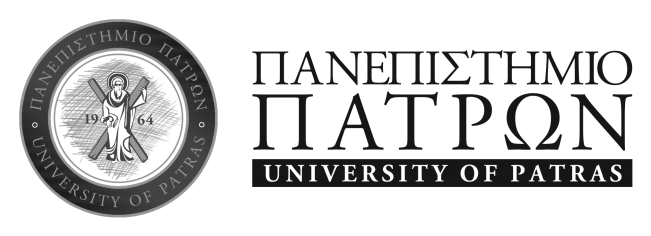 ΑΝΑΚΟΙΝΩΣΗ«Αιτήσεις για απονομή διπλωμάτων Μεταπτυχιακών Φοιτητών»Σας ενημερώνουμε ότι η απονομή Μεταπτυχιακών Τίτλων Σπουδών προγραμματίζεται να πραγματοποιηθεί κατά το πρώτο δεκαήμερο του Δεκεμβρίου 2020. Τελετή δεν θα πραγματοποιηθεί.Παρακαλούμε όσοι Μεταπτυχιακοί Φοιτητές επιθυμούν να ολοκληρώσουν τις σπουδές τους και να λάβουν μέρος στην απονομή να παραδώσουν τη διπλωματική τους εργασία σε τρία αντίτυπα έως την Παρασκευή 6 Νοεμβρίου 2020 στη Γραμματεία του Τμήματος.                                                         Πάτρα, 2 Νοεμβρίου 2020                                                          Από τη Γραμματεία του ΤμήματοςΣΧΟΛΗ ΑΝΘΡΩΠΙΣΤΙΚΩΝ ΚΑΙ ΚΟΙΝΩΝΙΚΩΝ ΕΠΙΣΤΗΜΩΝ ΤΜΗΜΑ ΘΕΑΤΡΙΚΩΝ ΣΠΟΥΔΩΝΤηλ.: 2610 962906, 962908Telefax: 2610 969366 E-mail: theatrical-studies@upatras.gr www.theaterst.upatras.gr